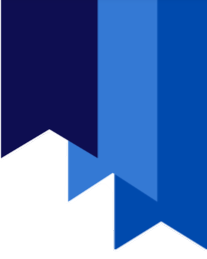 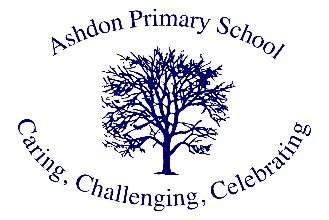 				       Ashdon Primary School		               Exclusions and Suspensions Policy Reviewed and agreed to by the Full Governing Body in: February 2024Next date for review: February 2025SAFEGUARDING STATEMENT Ashdon Primary School takes seriously the responsibility to protect the welfare of the children in its care, believing that “The welfare of the child is paramount” Children Act 1989.This policy plays an integral part in our aim to safeguard the children and ensure their wellbeing in order to promote optimum development.BackgroundThis policy deals with the policy and practice which informs the school’s use of exclusion and suspension. It is underpinned by the shared commitment of all members of the school community to achieve two important aims:The first is to ensure the safety and well-being of all members of the school community, and to maintain an appropriate educational environment in which all can learn and succeed;The second is to realise the aim of reducing the need to use exclusion or suspension as a sanction.IntroductionThe decision to exclude or suspend a student will be taken in the following circumstances:-a)	In response to a serious breach of the school’s Behaviour & Discipline Policy;b)	If allowing the student to remain in school would seriously harm the education or welfare of the student or others in the school.Exclusion is an extreme sanction and is only administered by the Headteacher. Exclusion, whether a suspension or permanent, may be used for any of the following, all of which constitute examples of unacceptable conduct, and are infringements of the school’s Behaviour Policy:Verbal abuse to staff and others Verbal abuse to studentsPhysical abuse to/attack on staffPhysical abuse to/attack on students Indecent behaviourDamage to propertyMisuse of illegal drugsMisuse of other substances TheftSerious actual or threatened violence against another student or a member of staff. Sexual abuse or assault.Supplying an illegal drug.Carrying an offensive weapon. Arson.Unacceptable behaviour which has previously been reported and for which school sanctions and other interventions have not been successful in modifying the student’s behaviour.This is not an exhaustive list and there may be other situations where the Headteacher makes the judgment that exclusion/suspension is an appropriate sanction.Suspension ProcedureSuspensions are of a fixed term nature and are of short duration (usually between one and three days).The DfE regulations allow the Headteacher to suspend a student for one or more fixed periods not exceeding 45 school days in any one school year.The Governing Body has established arrangements to review promptly all permanent exclusions from the school and all suspensions that would lead to a student being excluded for over 15 days in a school term or missing a public examination.The governors have also established arrangements to review suspensions which would lead to a student being suspended for over five days but not over 15 days in a school term where a parent has expressed a wish to make representations.Following a suspension, parents are contacted immediately where possible. A letter will be sent by post giving details of the suspension and the date it ends. Parents have a right to make representations to the Governing Body and the Local Authority as directed in the letter.A return to school meeting will be held following the expiry of the suspension and this will involve the Headteacher and other staff where appropriate.During the course of a suspension, where the pupil is to be at home, parents are advised that the pupil is not allowed on the school premises, and that daytime supervision is their responsibility as parents/carers.Records relating to suspensions will be stored confidentially.Permanent ExclusionThe decision to exclude a student permanently is a serious one. There are two main types of situation in which permanent exclusion may be considered.The first is a final, formal step in a concerted process for dealing with disciplinary offences following the use of a wide range of other strategies, which have been used without success. It is an acknowledgement that all available strategies have been exhausted and is used as a last resort. This would include persistent and defiant misbehaviour including bullying (which would include racist or homophobic bullying) or repeated possession and or use of an illegal drug on school premises.The second is where there are exceptional circumstances and it is not appropriate to implement other strategies and where it could be appropriate to permanently exclude a student for a first or ‘one off’ offence. These might include:Serious actual or threatened violence against another student or a member of staff. Sexual abuse or assault.Supplying an illegal drug.Carrying an offensive weapon. Arson.Behaviour which poses a significant risk to the child’s own safetyThe School will consider police involvement for any of the above offences. These instances are not exhaustive but indicate the severity of such offences and the fact that such behaviour seriously affects the discipline and well-being of the school.In reaching a decision, the Headteacher will always look at each case on its own merits. Therefore, a tariff system, fixing a standard penalty for a particular action, is both unfair and inappropriate. In considering whether permanent exclusion is the most appropriate sanction, the Headteacher will consider:The gravity of the incident, or series of incidents, and whether it constitutes a serious breach of the school’s Behaviour & Discipline Policy.The effect that the student remaining in the school would have on the education and welfare of other students and staff.General Factors the School Considers Before Making a Decision to ExcludeExclusion will not be imposed instantly unless there is an immediate threat to the safety of others in the school or the pupil concerned. Before deciding whether to exclude a pupil either permanently or for a fixed suspension period, the Headteacher will:Ensure appropriate investigations have been carried out.Consider all evidence available to support the allegations taking into account the Behaviour & Discipline Policy, Equal Opportunity and Race Equality Policies.Allow the pupil to give her/his version of events.Explore the wider context, taking into consideration how much the incident may have been provoked (for example by bullying or by racial or sexual harassment).Consider if reasonable adjustments have been made for SEND pupils, where applicable.ReviewThis policy will be reviewed annually by the staff and Governing Body of the school, or sooner if deemed appropriate.Signed: ______________________ (Chair of Governors)		Date: ______________